PERSONAL INFORMATIONAsya Stefanova Karsheva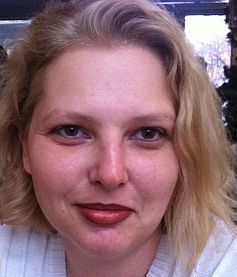 Bulgaria, Sofia, Gorna banya, 2A Lotos str. 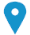  02 957 76 81     0899 616 915       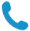 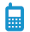  assiastefanova@yahoo.com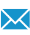 Skype - asyastefanova  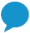 Sex Female| Date of birth 02/03/1976 | Nationality Bulgarian WORK EXPERIENCE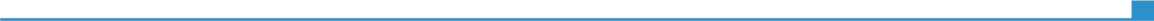 01.11.2012– PresentFreelance translator01.11.2012– PresentCompass 98 LTD01.11.2012– Present51 General E.I. Totleben Blvd.Freelance translator – English to Bulgarian01.07.2009 – 01.11.2012Travel agent01.07.2009 – 01.11.2012New Travels Agency LTD – Sofia, 92 Vasil Levski blvd.01.07.2009 – 01.11.2012Reservations and organisations of pre- and post- cruise trips, experience with online reservations systems of Costa Cruises line, Silversea cruises line, Star Clippers cruise line, Boscolo tours.01.07.2009 – 01.11.2012Touroperator agency – outgoing tourism06.2008 – 06.2009Travel agent, reservations manager, guide06.2008 – 06.2009“Veni Tour 7” LTD 06.2008 – 06.2009Reservations – group and individual, office organizations, transport organizations, accompaniment of tourist groups abroad, accommodations, extra tours etc. – Main destinations Greece and Turkey, MSC Cruises06.2008 – 06.2009Travel agency – outgoing tourism11.2007 – 05.2008 Travel agent, office assistant, guide11.2007 – 05.2008“Fly Away Travel” LTD – Sofia, 12, 6-th September str.11.2007 – 05.2008Reservations – group and individual, office organizations, transport organizations, accompaniment of tourist groups abroad, accommodations, extra tours etc. – Main destination - Greece11.2007 – 05.2008 Touroperator agency -  outgoing and incoming tourism 08.2007 – 10.2007 Office manager, travel agent, office assistant, guide08.2007 – 10.2007 “ Holiday Club”LTD 08.2007 – 10.2007 Reservations – group and individual, office organizations, transport organizations, accompaniment of tourist groups abroad, accommodations, extra tours etc. – Destination Greece, Halkidiki08.2007 – 10.2007  Touroperator agency– outgoing tourism 11.2006 – 07.2007 Travel agent, office assistant, guide11.2006 – 07.2007“Dan – Tea – Evelina Genkova” – Sofia, 10, Yuri Venelin str.11.2006 – 07.2007 tourist organizer – outgoing and incoming tourism, experience with online reservation systems - TRAVCO, GTA and DERTOUR, reservations – group and individual, office organizations, transport organizations, accompaniment of tourist groups abroad, accommodations, extra tours etc.11.2006 – 07.2007 Wholesaler agency 05.2006 – 10.2006Travel agent, office assistant, guide05.2006 – 10.2006“ Holiday Club”LTD 05.2006 – 10.2006Reservations – group and individual, office organizations, transport organizations, accompaniment of tourist groups abroad, accommodations, extra tours etc. – Destination – Greece, Halkidiki05.2006 – 10.2006 Touroperator agency– outgoing tourism EDUCATION AND TRAINING1997-2000Specialist1997-2000New Bulgarian UniversityNew Bulgarian University1997-2000Marketing and AdvertisingMarketing and Advertising2010IATA/UFTAA certificatePERSONAL SKILLSMother tongue(s)BulgarianBulgarianBulgarianBulgarianBulgarianOther language(s)UNDERSTANDING UNDERSTANDING SPEAKING SPEAKING WRITING Other language(s)Listening Reading Spoken interaction Spoken production EnglishB2B2B2B2B2New Bulgarian University CertificateNew Bulgarian University CertificateNew Bulgarian University CertificateNew Bulgarian University CertificateNew Bulgarian University CertificateLevels: A1/2: Basic user - B1/2: Independent user - C1/2 Proficient userCommon European Framework of Reference for LanguagesLevels: A1/2: Basic user - B1/2: Independent user - C1/2 Proficient userCommon European Framework of Reference for LanguagesLevels: A1/2: Basic user - B1/2: Independent user - C1/2 Proficient userCommon European Framework of Reference for LanguagesLevels: A1/2: Basic user - B1/2: Independent user - C1/2 Proficient userCommon European Framework of Reference for LanguagesLevels: A1/2: Basic user - B1/2: Independent user - C1/2 Proficient userCommon European Framework of Reference for LanguagesCommunication skillsGood communication skills gained through my experience as a travel agent and guideOrganisational / managerial skillsGood organisational skills, ability to determine tasks upon their importance, ability to make urgent decisions under pressureComputer skillsGood command of Microsoft Office™ tools, Internet, some experience with Corel Draw